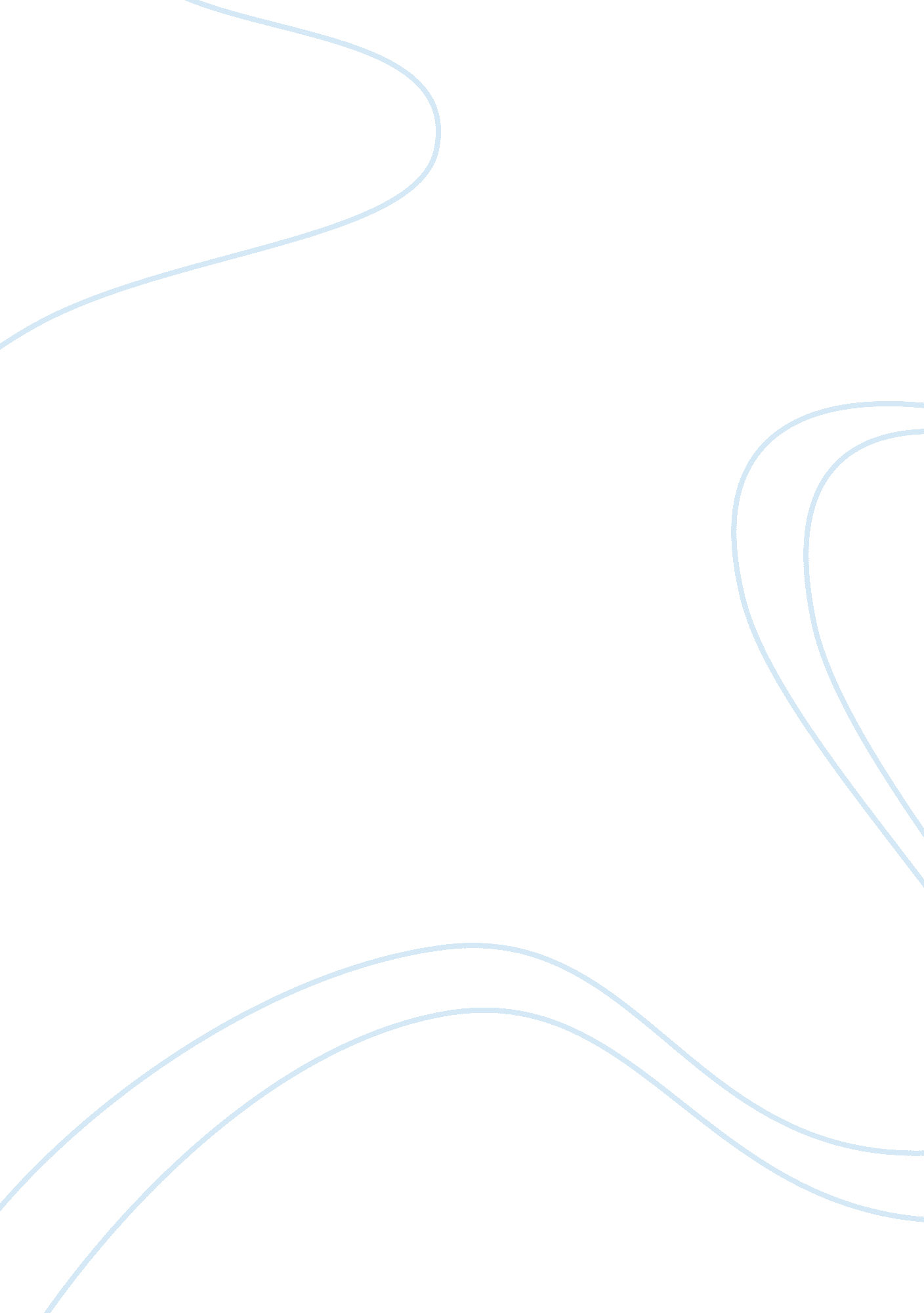 Genocide prevention program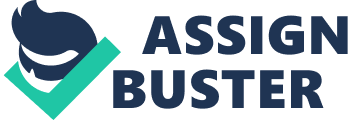 We were not able to realize that with the machete you can create genocide. " Today when one says the word genocide thoughts almost instantly turn towards the Holocaust. Many are under the assumption that it takes technology and a well thought out plan when in reality all one needs to do is to hand a child a machete and teach them how to swing it. While genocides have come a far way since hey first began, they have also stayed the same. Since the United Nations was first established in 1945, millions of lives have been lost as a result of genocide. When the United Nations was first established it was done so with proper intentions, but as of late it has turned up lacking. Even though the United Nations is efficient in some aspects, it is unequipped and takes far too long to deal with genocides, in order to remedy this we must implement a plan of action so that all genocides can be dealt with swiftly soon after they have begun. Genocide, as defined by Merriam-Webster, is he deliberate killing of people who belong to a particular racial, political, or cultural group. The United Nations went a step farther when they defined the word at the 1948 Convention on the Prevention and Punishment of the Crime of Genocide. When defined at the 1948 convention it was defined as " any of the following acts committed with intent to destroy, in whole or in part, a national, ethnically, racial or religious group ... This includes: "(a) killing members of the group, (b) causing serious physical or mental harm to persons of a group, (c) Deliberately inflicting on the group notations of life calculated to bring about its physical destruction in whole or in part, (d) Imposing measures intended to prevent births within the group, or (e) Forcibly transferring children of the group to another group" (Prevention of Genocides, 2). The prevention of genocide by the United Nations is done through the promotion of fair and equal placement of power, the advocacy of tolerance and the willingness to help in times of need. How is that things such as these are to help extinguish a genocide once it has already begun? There are ten stages of genocide. The first is Classification; this is where a clear division between groups form. This is the " us and them" stage. For example in Rwanda the division was between Tutsis and Hut citizens, Huts believed that they were better than the Tutsis. The second stage of genocide is the Symbolization; this is when one group has word or symbols given to them. In the Cambodia genocide, those who wore glasses were killed because it was thought that they could read and POI Pot did not want to allow those with an education to go on living. Symbolization does not necessarily constitute genocide but without it a genocide cannot move forward. Third is the stage known as Discrimination, it is the stage where laws and political powers to deny the pariahs any kind of power. The fourth stage is Demutualization this is where the group that is being discriminated against is given a name so that when the genocide happens it is not seen as murder but rather ridding them of an infestation. In Rwanda it was calling the Tutsis Eyeing, the Rwanda word for cockroach, which was the precursor for the mass killings that were to follow. The fifth stage is when weapons are being handed out, a chain of command is established, and hate speeches are given. This stage is called Organization; an example of this is when the Awakened group was created in Darker. During this stage killings may occur but none on a grand scale. Next the killing and Jailing begin, in this stage it is not the social pariahs that are being targeted but rather the middle voices. This stage is known as the Popularization stage, killing or throwing the middle voices in Jail allows for the hatred toward the pariahs move forward unopposed. Next during the Preparation stage the those leading the genocide begin to train militias and the populous is taught to fear the aria's. The Persecution stage is where laws are being created that do not allow intermarrying or social interaction this is so that no sliver of power can be given to the pariahs. The ninth stage is Extermination, this is the attempted eradication of the intelligent in Cambodia, it is the near destruction of the Tutsis, and it is the mass killings in Darker. Last is the Denial stage this is where leaders denying or covering up that the killings are even occurring so that the killings can continue. These are defining stages of a genocide, not all must go in order but all must be present. 28905271462500-4445-317500[This picture illustrates the fact that the denials that happened after the genocide go far beyond the years that it happened. This year we reached the 20th anniversary of the Rwanda genocide. We say 'never again' but here we are allowing another genocide to happen at this very moment in the same country which we said history would not repeat itself. The United Nations was established in 1943 in the war torn city of London. This organization was founded so that they could bring peace and stop future wars. The name, suggested by Franklin D. Roosevelt, was first officially used when 26 countries signed the United Nations charter in San Francisco. The International Telecommunication Union and the Universal Postal Union, which were both created long before the United Nations, are both now ran by it. The United Nation sprouted from the League of Nations which had been born under similar circumstances after World War l. The League of Nations came into existence in 1919 under the Treaty of Versailles, it was established in order to promote peace. When the conference was held in 1945 in San Francisco 50 countries attended. On June 26, 26 countries of the 50 that had attended signed the charter. Poland who was not present at the first signing of the charter signed later and became part of the original 51. [Turtle Picture: This picture illustrates the fact that the United Nations is slow in everything that it does. The picture shows a turtle with an olive branch in its mouth slowly moving towards peace. This slow rate will never actually achieve peace. 2011045272415001n the last 63 years, approximately 92 countries have experienced times of genocide or are currently still experiencing them. That means that since the United Nations was established and the Convention on the Prevention and Punishment of the Crime of Genocide established the guidelines that were to be used to prevent genocides they have failed in 92 countries to do what they had set out to do. The United Nations has failed to uphold one of their four main purposes which is to " promoting respect for human rights" (Everything You Always Wanted to Know about the United Nations, 2). For example, when the genocide in Sudan, the Darker Genocide, broke out in 2003 and it was not until 2007 that a force was put together so that some of the violence might e quelled. [World Map: This map shows all of countries that are at risk of genocide as of 2012. It is alarming that so many countries that are not publicized are experiencing mass killings. ] 19685074930000[ This is chart showing the top contributors to the United Nations. These contributors are also known as the Big Ten. To put this in perspective, last year had a budget approved for around 7 billion. That means that the US contributed 1, 540, 000, 000 USED. ] The United Nations did not only fail in Sudan but in other countries also, they are currently in the process of failing Guatemala. Currently in Guatemala the United Nations has placed forces there in order to rid the country of some of its violence. Now the forces time is nearing its end and Guatemala is begging for forces to remain, but the United Nations has shown no sign or wanting to stay and continue helping the genocide torn country. Furthermore in Guatemala there is no aid being given to help the bring those who had committed crimes against humanity. The government in Guatemala is still stuck in the denial stage, deny that a genocide even occurred while survivor protest outside congress. The United Nations still does not recognize this as a problem. Even now they stand by while in Israel Palestinians are being systematically killed off because the government is specifically depriving ethnic groups of the water which is necessary for living. These genocides are current, they are right now and in our faces yet nothing was done or is going to be done to putdown these genocides. American who is the biggest contributor to the United Nations, supplying 22% of the United Nations' resources does nothing to help push the United Nations toward helping more. Cambodia, Bosnia, Rwanda, and Darker the top four most infamous genocides, excluding the Holocaust, three of them were ignored and one of them took three years to acknowledge. America also stood by and did nothing. They who are the biggest contributor cannot even sway the United Nations. Many genocides where left to run their course. In most cases the countries refugees that had evacuated the country prior to the beginning of the Extermination stage. As illustrated in the cartoon above there was genocide was left to its self , there was no international response as there was in Darker. While one would think that other countries around that area or even countries that have more resources would attempt to help. That is not the case. They either one chose to pretend that it was not happening. For example during the Rwanda genocide much of the UN was in chaos. There was constant fighting about what was happening in Rwanda. The same time as this the Clinton administration decided that they were going to deny the fact that there was even a genocide to begin with. The French under the ploy that they were 48260588772000going into the country to help put down some of the murders and to rote the victims went in and set up an area where all the murders were safe and the victims were still persecuted. It was not until the Darker conflict that they first acknowledged a genocide but that was not until after over a year of killings. [When looking at this picture it is clear to see that there are blood splatters all over the ground. These blood splatters have the names of genocides that the United Nations took no interest in. Furthermore this picture illustrates the fact that the genocide in Darker is the first that the international community really stepped in in order to stop the violence of the genocide. When the plan was revised in 2005 these three pillars were established: "(1) The State carries the primary responsibility for protecting populations from genocide, war crimes, crimes against humanity and ethnic cleansing, and their incitement; (2) The international community has a responsibility to encourage and assist States in fulfilling this responsibility; and (3) The international community has a responsibility to use appropriate diplomatic, humanitarian and other means to protect populations from these crimes. If a State is manifestly failing to protect its populations, the international community must be repaper to take collective action to protect populations, in accordance with the Charter of the United Nations" (Prevention of Genocides, 4) Looking solely at the first pillar the United Nations has failed numerous times. Over the time since it has been founded it has fail in at least 93 countries. This failure has allowed for tens of millions of innocent people to be slaughtered while those who have the power to do something stand idly by. While they have made rape, often used as a tactic during a genocide, into a punishable war crime they have done nothing to diminish the regency at which it is used. Now looking at the second pillar, in this way they have failed greatly. The international community at large is vastly unaware of many of the genocides that have Just barely taken place in the last decade or so. If one was to ask a random person on the street if they knew of the Bosnian genocide, the likelihood of them actually knowing very slim. The community is undereducated and no of their own choice. And lastly the third pillar there are currently mass killing occurring all over the world and no country has stepped up and taken action to protect anything outlined in the charter. In their genocide prevention paper they basically wash their hands of the whole problem and say it is up to the country to resolve its own issue. Much of this current system that the United Nations has in place is better used as a way of recognizing that there is a problem rather than putting down a genocide once it has already begun. 3495369189000[This picture illustrate what is commonly thought of when talking about the United Nations they seem very superficial and it seems that they only concern themselves with matters that have to do with Europeans and Americans. In Rwanda the United Nations only truly became outraged when the UN personnel were murdered by the Hut Extremists. ] [Picture Below: The sad reality is that this picture seems to be an accurate representation of what happens when the United Nations spend their money. The United Nations sends Money to the countries that are experiencing turmoil, but those funds do not usually fall into the hands of those who actually need it, such as the victims. ] 7175515430500For the last budget year the United Nations approved spending of 7. 83 billion, all of which go to program which the results of are not seen. The United Nations needs to implement a plan of action so that genocides may be put down swiftly and quickly. This is because the United Nations does not place there resources in the correct places. Their resources are mostly spent on cleanup efforts. This could be completely avoided if the genocide had been put down as soon as it had started. There would be no need to pour money into things such as relief aid workers, medics, new or different diplomats to the area, more military force, or resources such as food, medicine and shelter. As an example, take Rwanda and apply a plan of action to what had happened in 1994. If there had been plan of action the outcome would have differed greatly. In Rwanda thousands were killed in a matter of days. Had a plan of action been in place no more than a couple of days later there could have been an intervention force that one would have saved lives, two would have prevented psychological damage, and would have saved millions in the long run. Furthermore when relief workers were sent in they would have been saved trauma. The United Nations only seems to be concerned when it benefits itself the most. As illustrated in the cartoon it shows how shallow and corrupt the United Nations is when it comes to dealing with genocides. They choose to look the other way until the public is so appalled with the actions that are taking place in a given country that is experiencing turmoil. If a plan of action were to be implemented this would allow for the United Nations to be concerned with more than their own image. The United Nations needs to implement a plan of action so that an existing conflict can be quelled before there has to be a relief or before anyone can speculate that they are UN interested in helping because that the conflict is not in Europe. 8801337945000n the other side of things one can argue that the countries that are members of the United Nations Simply do not have enough funds to support a program. If there was to be a plan of action implemented the best way to pay for it would to be placed on the budget and have a specific amount of money allotted to the account for the plan each year. This would allow for the money to accumulate and after a number of years the money would Just continue to be there so that it can be used at any time. One could also argue that there is limited resources. If each of he leading countries were to contribute a little of bit of their resources we would have more than enough resources for the program. Lastly, one can argue that genocides are far and in between but that is not the case. There was a was a genocide a little over a year ago. There were more than Just this genocide, there was Darker in 2003, and countless more. We have ten countries on the verge of a full blown genocide. See Chart] [The Chart above: The chart shows the countries that are farthest along in the stages of genocide. These countries are in the seven stage, also known as the Extermination Stage. Notice that the first country on the list that the killings are being done by those who had once killed in Rwanda. ] Finally I want to leave you with this quote from " We Wish to Inform You that Tomorrow We Will be killed with Our Families" . Churchgoer wrote, " Genocide, after all, is an exercise in community building... Len 1994, Rwanda was regarded in much of the rest of the world as the exemplary instance of the chaos and anarchy associated with collapsed states. In fact, the genocide was the product of order, authoritarianism, decades of modern political theorizing and indoctrination, and one of the most meticulously administered states in history. This shows that there was actually a system that we could see happening and yet we still did nothing to stop it, nothing to slow it down or anything of the sort like it. One can look at this and see that even though this genocide did not use modern technology it was still successful in killing thousands upon thousands were murdered. 